         В соответствии с Федеральным законом Российской Федерации от 06.10.2003 г. № 131-ФЗ «Об общих принципах организации местного самоуправления в Российской Федерации», руководствуясь Уставом Дальнереченского городского округа, решением муниципального комитета г. Дальнереченск от 21.06.2005 г. №  99 «Об утверждении  Положения «О наказах избирателей», рассмотрев заявления депутатов Думы Дальнереченского городского округа Оганисяна А.Г., Мельник Н.Н.,   Давиденко С.С., Дума Дальнереченского городского округаРЕШИЛА:          1. Внести в решение Думы Дальнереченского городского округа от 25.11.2021 г. № 116 «Об утверждении «Перечня наказов избирателей депутатам Думы Дальнереченского городского округа на 2022 г.» следующие изменения:1.1. Пункт 8 Перечня наказов избирателей депутатам Думы Дальнереченского городского округа на 2022 г. изложить в новой редакции:1.2. Пункт 12 Перечня наказов избирателей депутатам Думы Дальнереченского городского округа на 2022 г. изложить в новой редакции:1.3. Пункт 13 Перечня наказов избирателей депутатам Думы Дальнереченского городского округа на 2022 г. изложить в новой редакции:2. Настоящее решение подлежит обнародованию и размещению на официальном Интернет-сайте Дальнереченского городского округа.3. Настоящее решение вступает в силу со дня его обнародования.Глава Дальнереченскогогородского округа		                                                 С.В. Старков   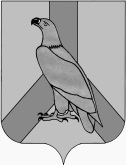 ДУМА ДАЛЬНЕРЕЧЕНСКОГОГОРОДСКОГО ОКРУГАПРИМОРСКОГО КРАЯРЕШЕНИЕДУМА ДАЛЬНЕРЕЧЕНСКОГОГОРОДСКОГО ОКРУГАПРИМОРСКОГО КРАЯРЕШЕНИЕДУМА ДАЛЬНЕРЕЧЕНСКОГОГОРОДСКОГО ОКРУГАПРИМОРСКОГО КРАЯРЕШЕНИЕДУМА ДАЛЬНЕРЕЧЕНСКОГОГОРОДСКОГО ОКРУГАПРИМОРСКОГО КРАЯРЕШЕНИЕ30 июня 2022 г.        г. Дальнереченск                  г. Дальнереченск                 № 82        О внесении изменений в решение Думы Дальнереченского городского округа от 25 ноября 2021 г. № 116 «Об утверждении «Перечня наказов избирателей депутатам Думы Дальнереченского городского округа на 2022 г.» О внесении изменений в решение Думы Дальнереченского городского округа от 25 ноября 2021 г. № 116 «Об утверждении «Перечня наказов избирателей депутатам Думы Дальнереченского городского округа на 2022 г.» № п.ФИО депутатаПеречень наказов с указанием характера работ (адреса объектов) Объем средств (руб.) Ответственные исполнители 8Оганисян Арсен Геворгович 1. Благоустройство территории с ограждением под детскую площадку2. Устройство уличного освещения на избирательном округе № 8200000100000Администрация Дальнереченского городского округа№ п.ФИО депутатаПеречень наказов с указанием характера работ (адреса объектов) Объем средств (руб.) Ответственные исполнители 12Мельник Николай Николаевич 1. Устройство уличного освещения, приобретение СИП для уличного освещения ул. Восточной. 2.Подсыпка улиц на избирательном округе № 123.Благоустройство детской площадки ул. Киевская11500055000130000Администрация Дальнереченского городского округа№ п.ФИО депутатаПеречень наказов с указанием характера работ (адреса объектов) Объем средств (руб.) Ответственные исполнители 13Давиденко Сергей Сергеевич 1.Благоустройство прилегающей территории многоквартирного дома ул. Пушкина 19 2.Отсыпка дресвой на округе      № 13200000100000Администрация Дальнереченского городского округа